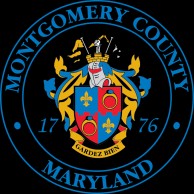 Office of Community PartnershipsMiddle Eastern American Advisory GroupJune 6, 2017 STATEMENT DENOUNCING THE JUNE 3rd TERRORIST ATTACK IN LONDONThe Middle Eastern American Advisory Group -- volunteers with the Montgomery County, Maryland Office of Community Partnerships serving as advisors to the County Executive --condemns, in the strongest terms the terrorist attack carried out on London Bridge Saturday night. We extend our condolences to the victims` families, friends, and neighbors and hope for the quick recovery of those who were injured.We further denounce all acts of terrorism around the world and hold in our hearts their victims, including family and friends. The horrific attack in London – and before that Portland, Manchester, Kabul, Paris and elsewhere – are unjustifiable by any religious, political or ideological purpose. The perpetrators of these attacks have lost touch with their humanity.At this tragic moment we stand in solidarity with peace-loving people of all backgrounds around the world against hate-driven attacks. Always, we are grateful to be living and working in a welcoming community of diverse communities.Daud Ahmad, Amjad Chaudhry, Ashraf El Fiky, Sahar Fahmy, Dareen Daniel, Mumtaz Jahan, Subhi Rawi, Mehmet Saracoglu, Masooda Shairzad, Mahasty Sharifi, Sam Shihadeh, Deborah Trent, Akhtar ZubairiThe Middle Eastern American Advisory Group (MEAAG) serves to ensure that the County Executive (CE) is well informed of and able to respond effectively to the needs and concerns of Middle Eastern Americans living and/or working in Montgomery County. For the purposes of MEAAG, “Middle Eastern American” refers to Americans of Middle Eastern and Southwest Asian origin. Further information about MEAAG is available at: http://www.montgomerycountymd.gov/partnerships/community/mideastadvisory.html. 